Jueves20de MayoSegundo de PrimariaMatemáticas¡Sumar es divertido!Aprendizaje esperado: Resuelve problemas de suma y resta con números naturales hasta 1 000.Énfasis: Descompone números en centenas, decenas y unidades para sumar cantidades de tres cifras. Completa centenas al sumar números de dos y tres cifras.¿Qué vamos a aprender?Aprenderás cómo descomponer números para sumar cantidades de tres cifras y completar centenas al sumar números de dos o tres cifras. Para ello, te invito a revisar de la página 171 a la 173 de tu libro de Matemáticas, de segundo grado.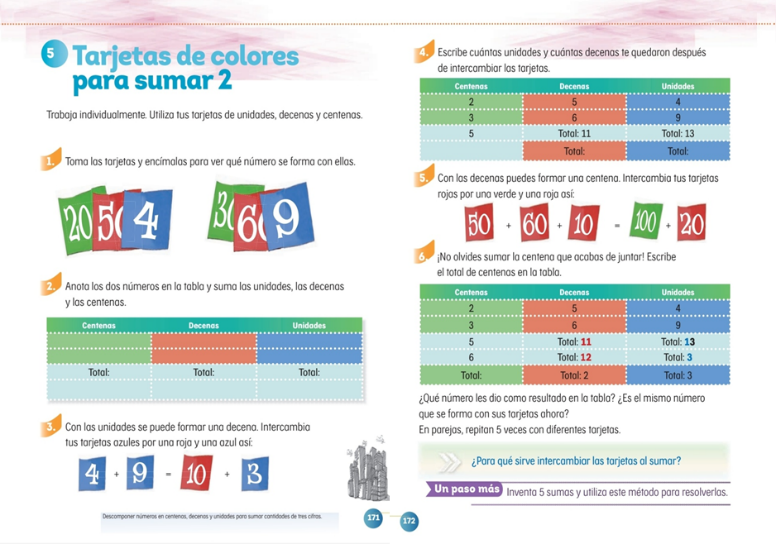 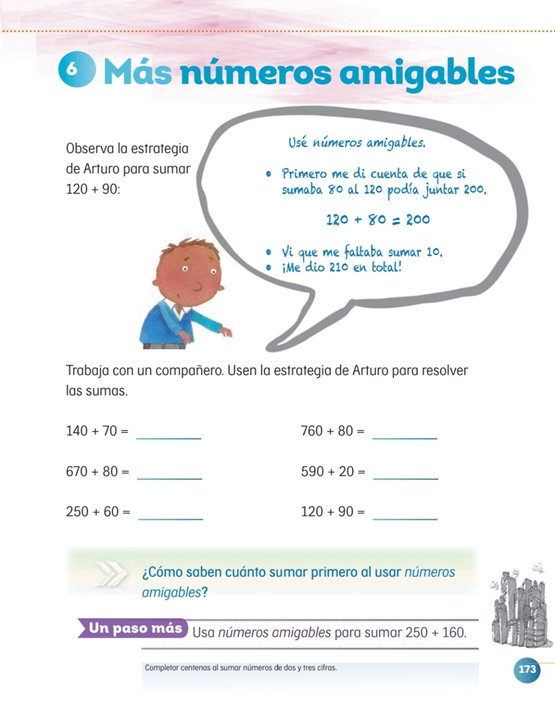 https://libros.conaliteg.gob.mx/20/P2MAA.htm?#page/171https://libros.conaliteg.gob.mx/20/P2MAA.htm?#page/172https://libros.conaliteg.gob.mx/20/P2MAA.htm?#page/173¿Qué hacemos?Para divertirse con los números Pamela y Pancho jugaron a encontrar parejas, para ello, ocuparon unas tarjetas con números, cada una de ellas estaba cortada por la mitad. El objetivo era encontrar y unir cada una de las partes de la tarjeta, según correspondiera.Pamela tomo la primera mitad de la tarjeta la cual tenía 3 centenas, 8 decenas y 4 unidades, por lo tanto, el número que se formaba es el 384Al conocer la cifra que se formaba, Pamela buscó la pieza que tiene esa cantidad y verifico si embona con ésta.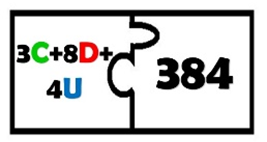 Pancho tomó la siguiente pieza, la cual tenía 9 centenas, 2 decenas y 7 unidades, por lo tanto, la cantidad que se forma es el número 927De igual manera, busco la otra mitad de la pieza y verifico que ensamblaran las piezas.Pamela tomo nuevamente una pieza, la cual contenía 4 centenas, más 2 decenas y 15 unidades.¿Recuerdas qué se hace cuando tienes más de 10 fichas azules?Cambias 10 azules por una roja.Como Pamela tiene 15 unidades, le sumo diez de ellas a las decenas, por lo tanto, la cantidad es 435Al final Pancho busco el par de la ficha marcada con 5 centenas, 6 decenas y 1 unidad, por lo tanto, la cantidad que se forma es 561Para la siguiente actividad, Pamela y Pancho utilizaron los bloques multibase que ya se han empleado en otras sesiones. Recuerda que están los cubos que representan las unidades, las barras que representan las decenas y las placas que representan las centenas.Lee los siguientes problemas y resolverlos.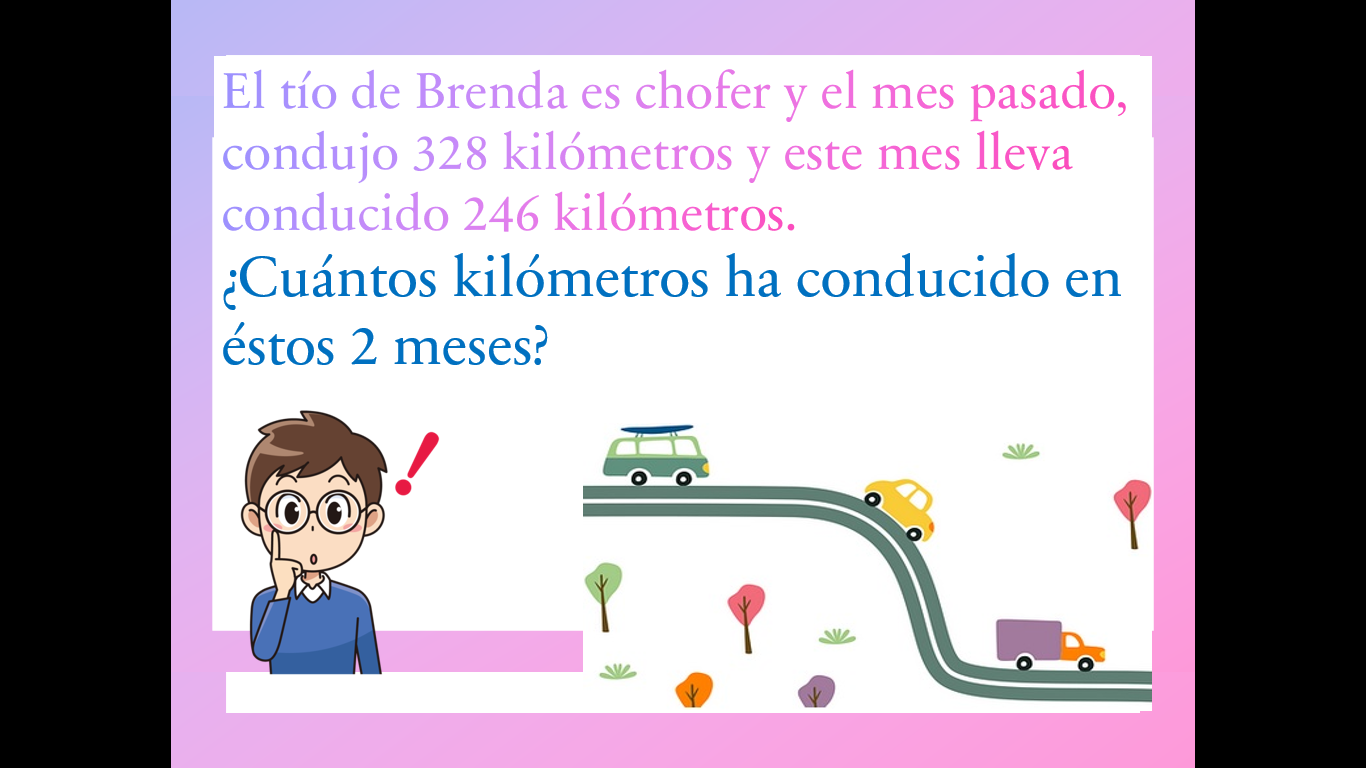 ¿Cuáles son los datos que se te dan en el problema?Dice que el mes pasado su tío de Brenda condujo 328 kilómetros y lo que va de este mes, 246 kilómetros.Además de anotar los datos en tu cuaderno, representa con el material cada cantidad.Para formar el número 328 necesitas 3 placas, 2 barras y 8 cubitos.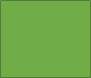 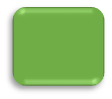 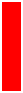 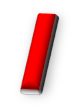 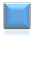 Para formar 246 tomo 2 placas, 4 barras y 6 cubitos.Ahora si te preguntan cuántos kilómetros ha conducido en total, sabes que, se requiere hacer una suma. Realízala apoyándote del material.Comienza a sumar los cubitos, que representan a las unidades, suma 8 más 6 que, en total, te da 14 unidades. Al sumar 2 barras más 4 obtendrás en total 6 finalmente, tienes 3 más 2 placas, igual a 5¿Qué te hizo falta?Si tienes 14 unidades, tienes que cambiar 10 por una barra, y esa barra, sumarla a las que ya tienes.¿Cuál es el resultado?En total tienes 4 unidades, 7 decenas y 5 centenas, por lo tanto, el resultado es 574 kilómetros.Continúa con el siguiente problema.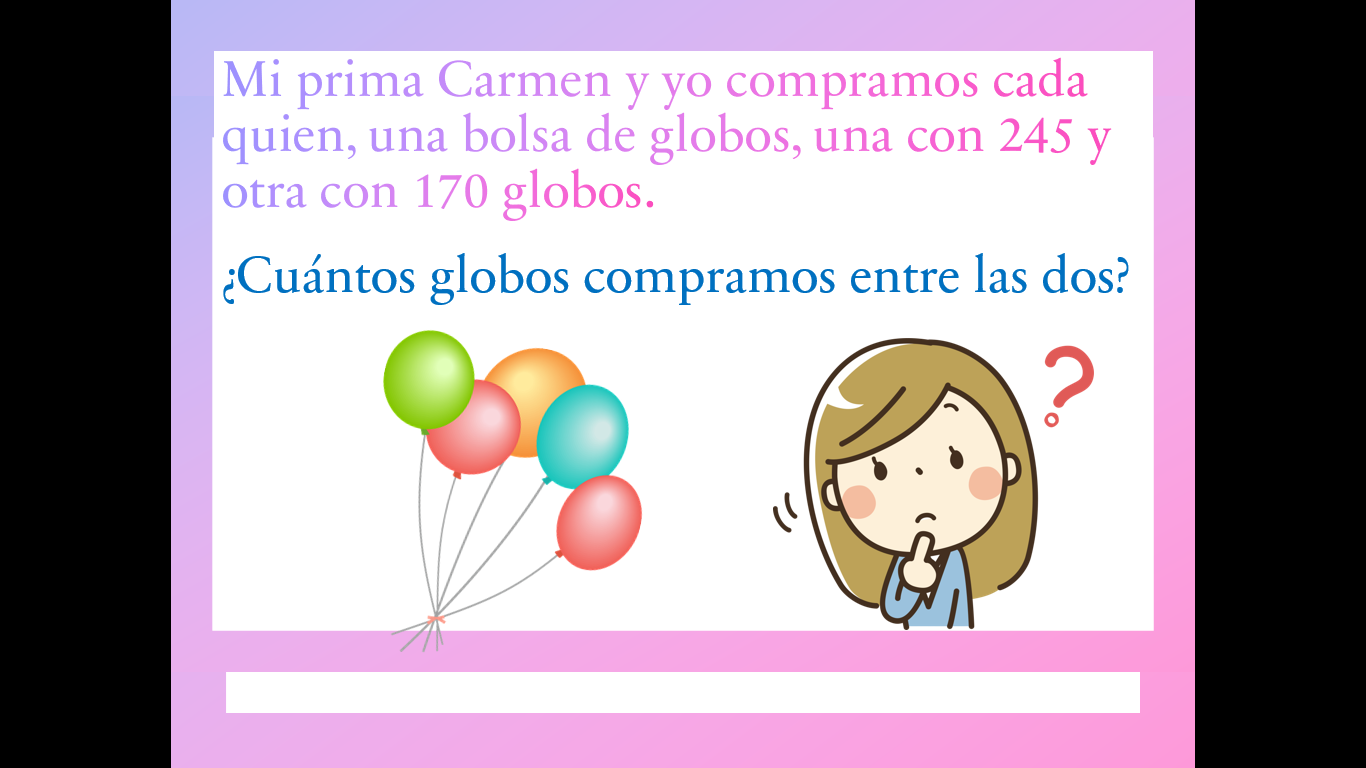 ¿Cuáles son los datos?La prima de Carmen compró una bolsa con 245 globos y ella otra con 170 nuevamente tienes que hacer una suma, porque quieres saber cuántos globos tiene en total.Si en una bolsa hay 245 por lo tanto, debes colocar 2 placas, 4 barras y 5 cubitos.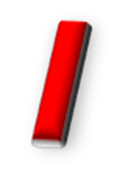 En la otra bolsa hay 170 por lo tanto, colocamos 1 placa y 7 barras.Ahora súmalas.Tienes sólo 5 cubitos; 4 barras, más 7 en total dan 11 barras; de una vez puedes cambiar 10 barritas por una placa, ahora esta placa súmala con las dos primeras placas y la placa de la segunda cifra; por lo tanto, tendrás 4 placas en total. El resultado final es 415 globos.Una de las estrategias que puedes emplear para resolver sumas de tres cifras, es descomponer en unidades, decenas y centenas, como lo has estado haciendo.Resuelve el último problema.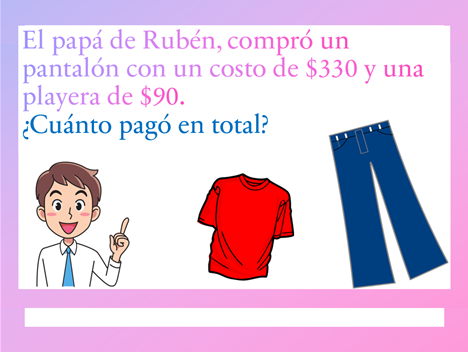 ¿Cuáles son los datos que te dan en este problema?Dice que, el papá de Rubén compró un pantalón que costó $330 y una playera de $90Otra estrategia que puedes utilizar es la de los números amigables. Utiliza ese método para dar solución a este problema.¿Cuánto le falta al 330 para completar la siguiente centena?Faltan 70 los cuales puedes tomar de los 90 y así tendrás que 330+70= 400Ahora, a estos 400 súmale los 20 que te quedaron del 90 y el resultado es 420 maestra.Puede ser que esta estrategia te sea un poco más sencilla. Continúa practicando este método en la siguiente situación.Pamela ha estado ahorrando para una chamarra que cuesta $765 pero ayer contó sus ahorros y sólo tiene $560 ¿Le ayudas a saber cuánto dinero le falta para poder comprarse su chamarra?¿Cómo lo solucionarás usando la estrategia de los números amigables?Si Pamela ya tiene ahorrados $560 te faltan $5 pesos para que sean $565 y si ahora sumas sólo las centenas, te faltan 2 centenas más, es decir $200 y entonces ya podrá comprar su chamarra.Entonces en total te hacen falta $205Continúa poniendo en práctica la estrategia de números amigables, pues entre más practiques, más sencillo te será resolver las operaciones.Si te es posible consulta otros libros y comenta el tema de hoy con tu familia. ¡Buen trabajo!Gracias por tu esfuerzo.Para saber más:Lecturas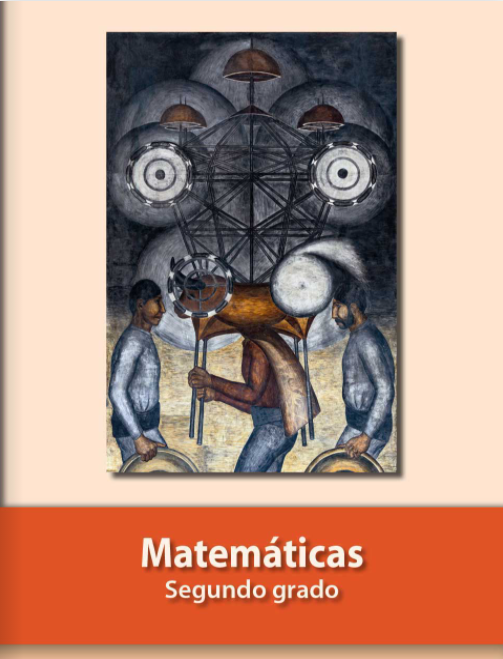 https://libros.conaliteg.gob.mx/P2MAA.htm